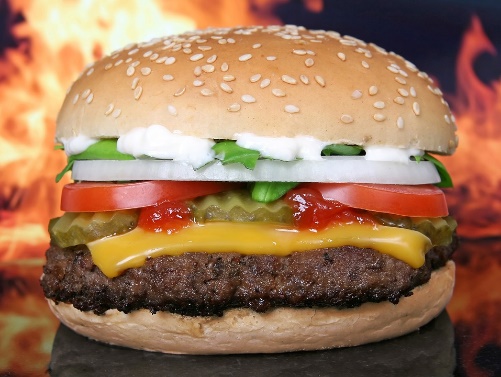 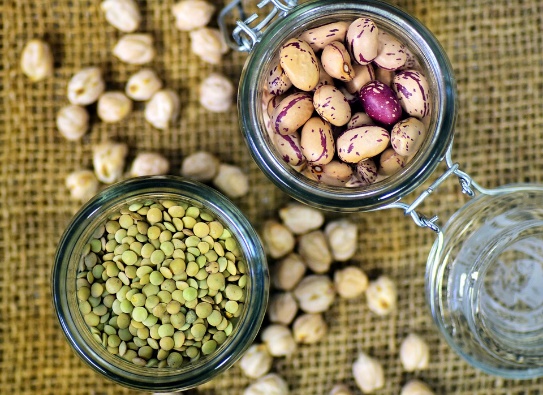 hamburgerluštěniny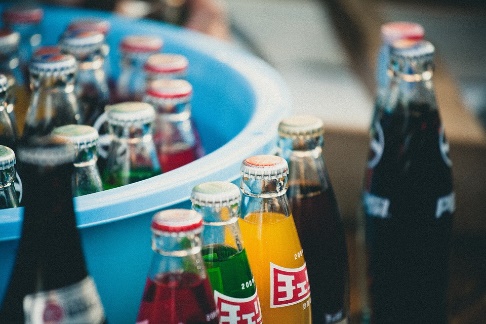 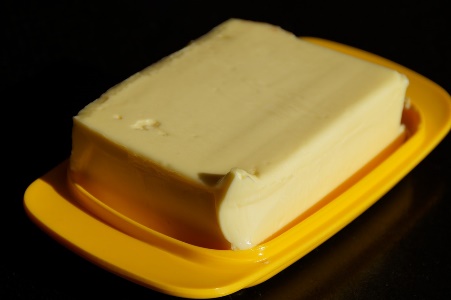 tekutinymáslo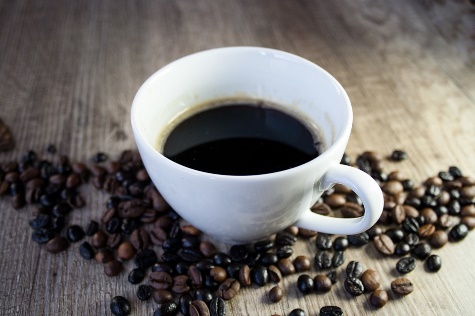 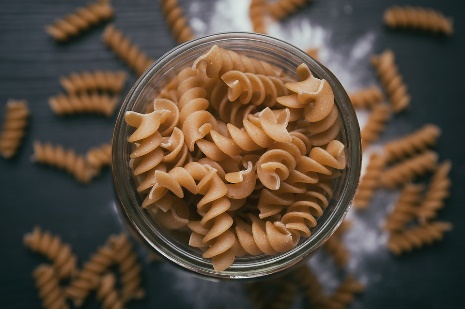 kávatěstoviny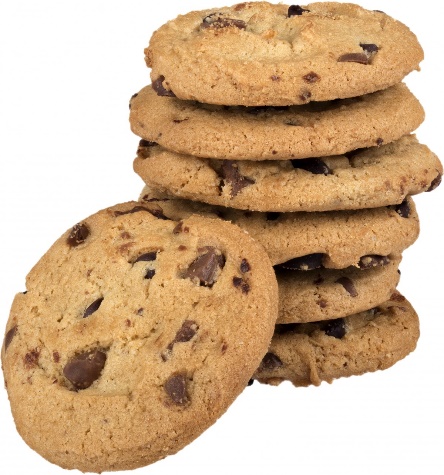 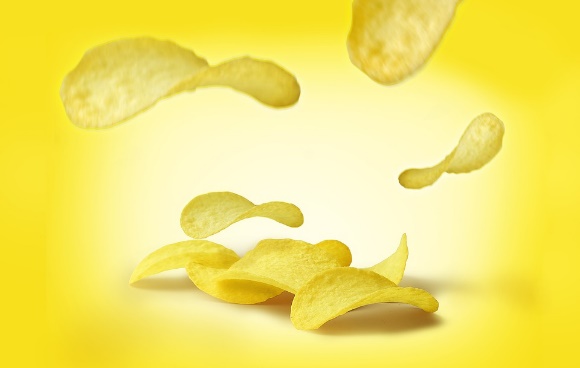 sušenkybrambůrky/ chipsy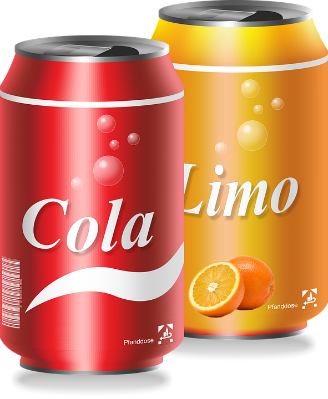 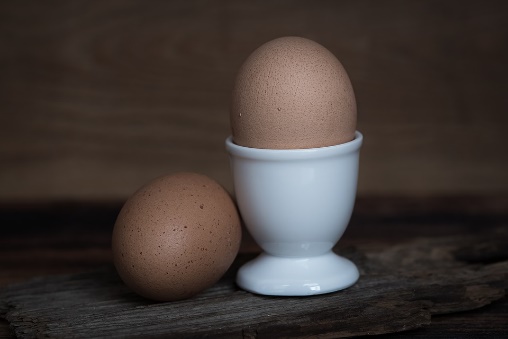 sladké limonádyvejce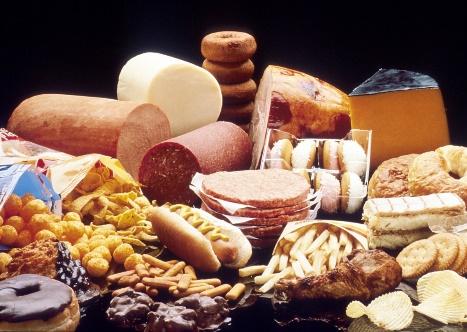 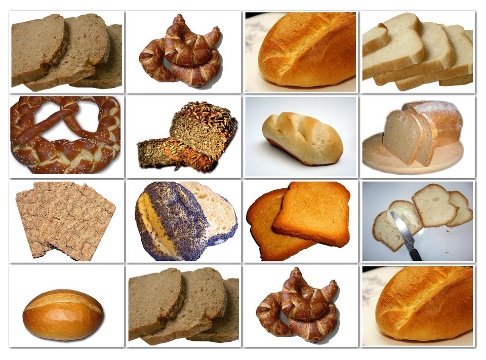 tučné jídlopečivo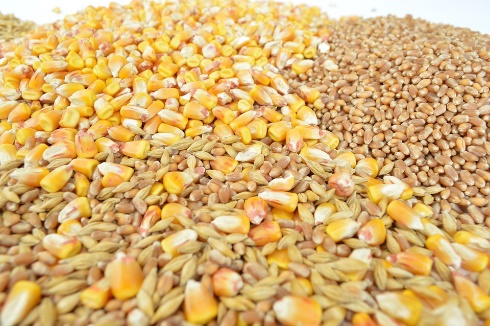 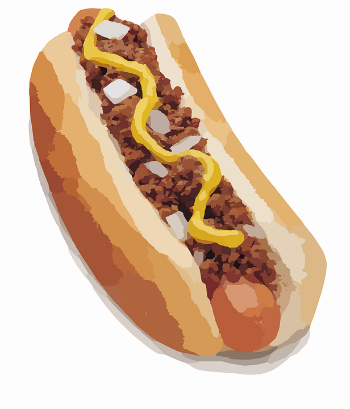 obilninypárek v rohlíku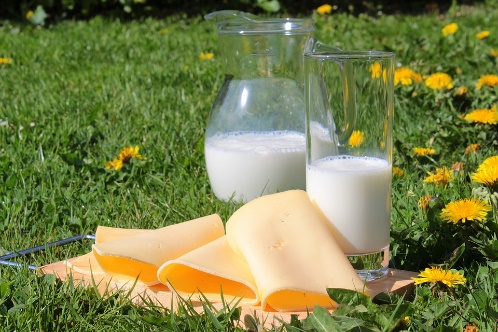 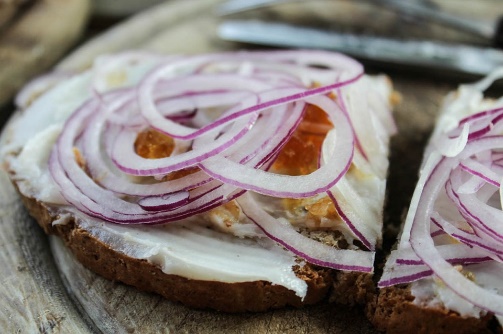 mléčné výrobkysádlo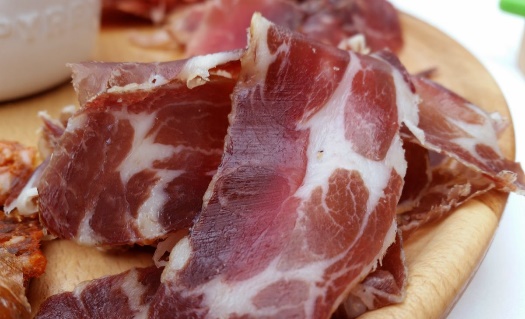 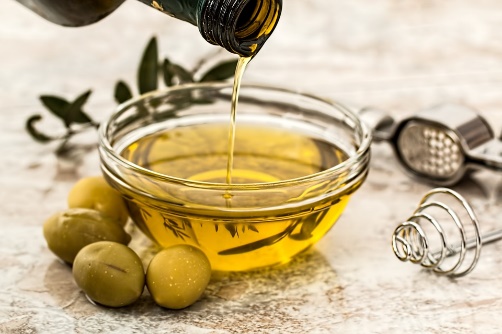 tučné masoolej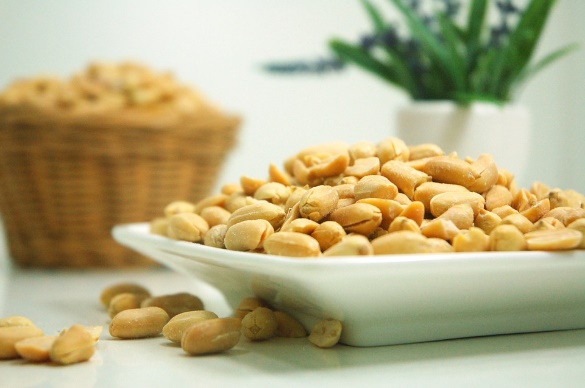 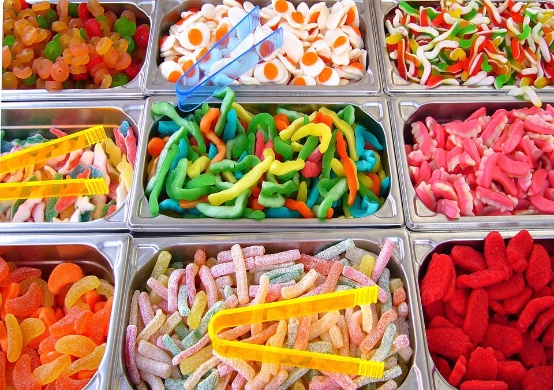 ořechysladkosti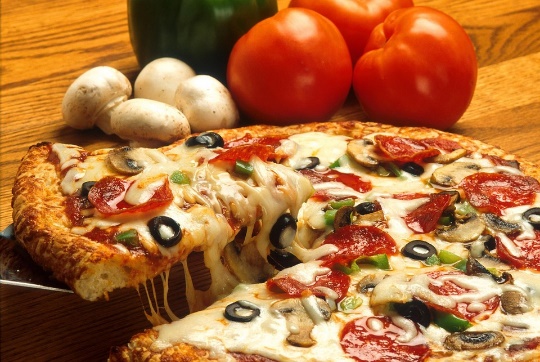 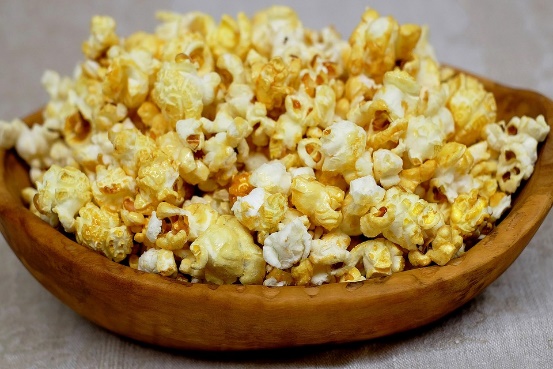 pizzapopkorn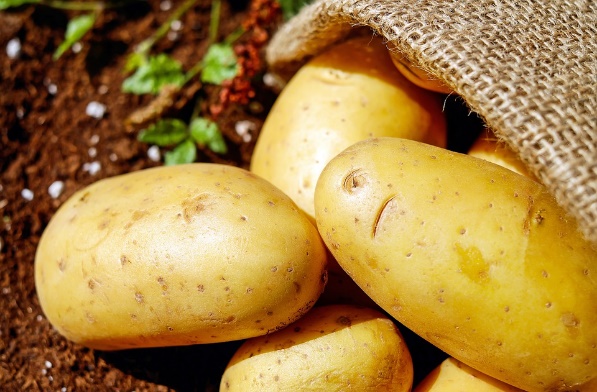 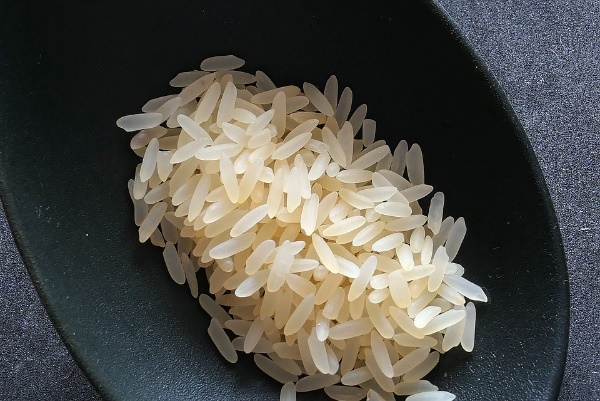 bramboryrýže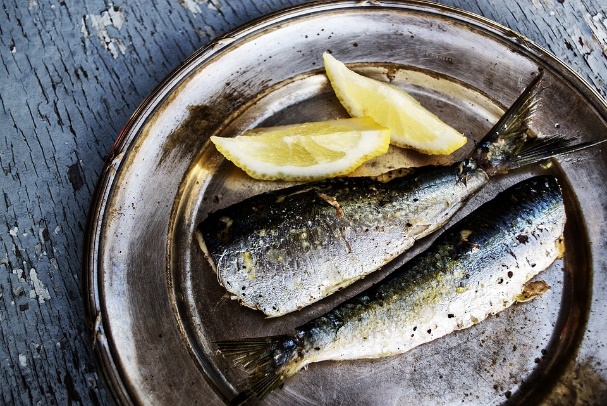 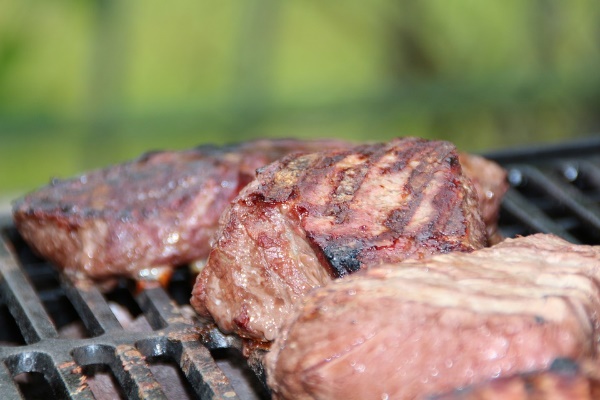 rybamaso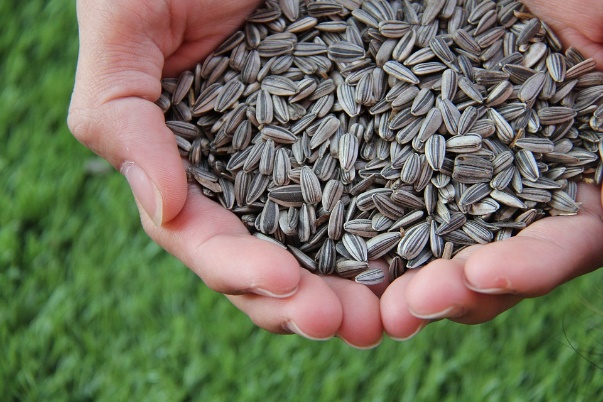 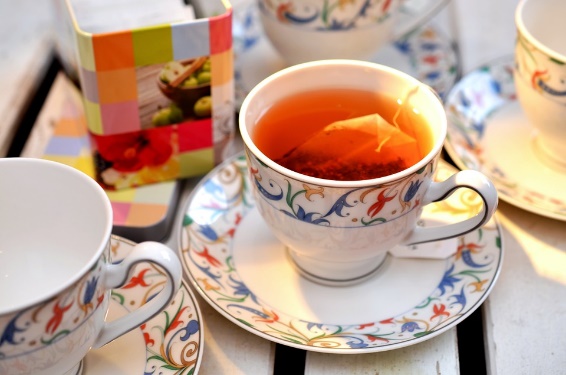 semenačaj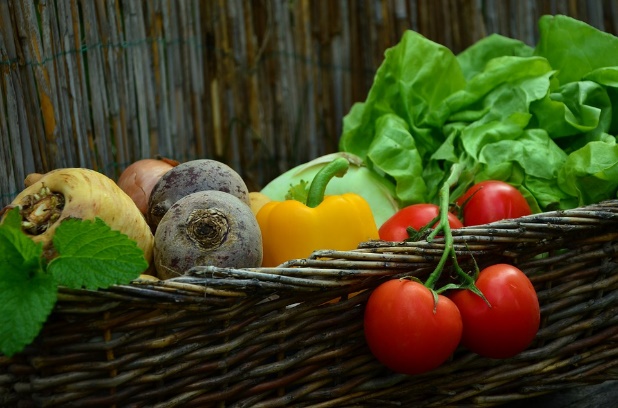 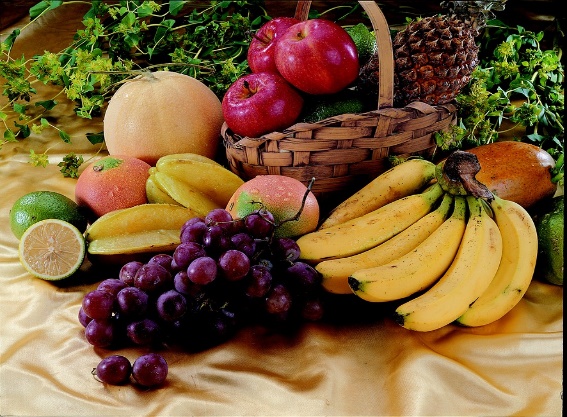 zeleninaovoce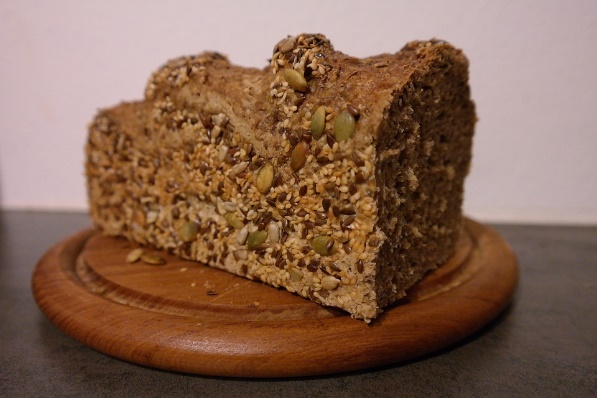 celozrnný chléb / pečivo